DIGITAL TECHNOLOGIES 
(Internet, social media and digital devices) Eildon Primary School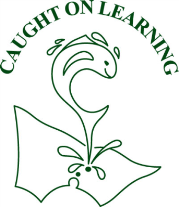 No.3931ABN 59 435 842 74145 High St, EILDON, VIC, 3713.	PurposeTo ensure that all students and members of our school community understand:our commitment to providing students with the opportunity to benefit from digital technologies to support and enhance learning and development at school [including our 1-to-1 personal device program or insert other appropriate programs as relevant to your school]expected student behaviour when using digital technologies including the internet, social media, and digital devices (including computers, laptops, tablets)the school’s commitment to promoting safe, responsible and discerning use of digital technologies, and educating students on appropriate responses to any dangers or threats to wellbeing that they may encounter when using the internet and digital technologiesour school’s policies and procedures for responding to inappropriate student behaviour on digital technologies and the internetScopeThis policy applies to all students at Eildon School.  Staff use of technology is governed by the Department’s Acceptable Use Policy. DefinitionsFor the purpose of this policy, “digital technologies” are defined as being any networks, systems, software or hardware including electronic devices and applications which allow a user to access, receive, view, record, store, communicate, copy or send any information such as text, images, audio, or video. PolicyVision for digital technology at our schoolEildon School understands that digital technologies including the internet, apps, computers and tablets provide students with rich opportunities to support learning and development in a range of ways.Through increased access to digital technologies, students can benefit from enhanced learning that is interactive, collaborative, personalised and engaging. Digital technologies enable our students to interact with and create high quality content, resources and tools. It also enables personalised learning tailored to students’ particular needs and interests and transforms assessment, reporting and feedback, driving new forms of collaboration and communication.Eildon Primary School believes that the use of digital technologies at school allows the development of valuable skills and knowledge and prepares students to thrive in our globalised and inter-connected world. Our school’s vision is to empower students to use digital technologies to reach their personal best and fully equip them to contribute positively to society as happy, healthy young adults. iPads at Eildon Primary School Eildon Primary School owns all of its IT devics and classes are provided with free access to iPads, netbooks, laptops and PCs. Digital technology, if not used appropriately, may present risks to users’ safety or wellbeing. At Eildon Primary School, we are committed to educating all students to be safe, responsible and discerning in the use of digital technologies, equipping them with skills and knowledge to navigate the digital age.At Eildon Primary School, we:use online sites and digital tools that support students’ learning, and focus our use of digital technologies on being learning-centredrestrict the use of digital technologies in the classroom to specific uses with targeted educational or developmental aimssupervise and support students using digital technologies in the classroomeffectively and responsively address any issues or incidents that have the potential to impact on the wellbeing of our studentshave programs in place to educate our students to be promoting safe, responsible and discerning use of digital technologies, including [eg eSmart]educate our students about digital issues such as online privacy, intellectual property and copyright, and the importance of maintaining their own privacy onlineactively educate and remind students of our Student Engagement policy that outlines our School’s values and expected student behaviour, including online behaviourshave an Acceptable Use Agreement outlining the expectations of students when using digital technology at schooluse clear protocols and procedures to protect students working in online spaces, which includes reviewing the safety and appropriateness of online tools and communities, removing offensive content at earliest opportunityeducate our students on appropriate responses to any dangers or threats to wellbeing that they may encounter when using the internet and other digital technologiesprovide a filtered internet service to block access to inappropriate contentrefer suspected illegal online acts to the relevant law enforcement authority for investigationsupport parents and carers to understand safe and responsible use of digital technologies and the strategies that can be implemented at home through regular updates in our newsletter and annual information sheets.Distribution of school owned devices to students and personal student use of digital technologies at school will only be permitted where students and their parents/carers have completed a signed Acceptable Use Agreement.It is the responsibility of all students to protect their own password and not divulge it to another person. If a student or staff member knows or suspects an account has been used by another person, the account holder must notify their classroom teacher or the principal immediately.All messages created, sent or retrieved on the school’s network are the property of the school. The school reserves the right to access and monitor all messages and files on the computer system, as necessary and appropriate. Communications including text and images may be required to be disclosed to law enforcement and other third parties without the consent of the sender.Student behavioural expectations When using digital technologies, students are expected to behave in a way that is consistent with Eildon Primary School’s Statement of Values, Student Wellbeing and Engagement policy, and Bullying Prevention policy.When a student acts in breach of the behaviour standards of our school community (including cyberbullying, using digital technologies to harass, threaten or intimidate, or viewing/posting/sharing of inappropriate or unlawful content), Eildon Primary School will institute a staged response, consistent with our policies and the Department’s Student Engagement and Inclusion Guidelines. Breaches of this policy by students can result in a number of consequences which will depend on the severity of the breach and the context of the situation.  This includes:removal of network access privilegesremoval of email privilegesremoval of internet access privilegesremoval of printing privilegesother consequences as outlined in the school’s Student Wellbeing and Engagement and Bullying Prevention policies.CERTIFICATION This policy was approved by the Eildon Primary School Council on the 13th August 2018.Review cycle and evaluationThis policy was last updated on 13/08/18 and is scheduled for review in four years. 